План работы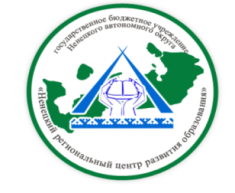 ГБУ НАО «Ненецкий региональныйцентр развития образования»на февраль  2017 года                                                         В течение месяцаДиректор   ГБУ НАО «НРЦРО»                                                О.Ю. КозицинаДатаМероприятиеМесто проведения и времяОтветственный1.02Региональный этап Всероссийской олимпиады школьников по химииГБОУ НАО «СШ № 4»9.00Ермаков А.В.1.02Установочный семинар для участников конкурса педагогического мастерства «Профессионал года» «Основные требования к конкурсному испытанию «Интернет-ресурс»ГБУ НАО «НРЦРО»Кабинет № 1015.00Корельская Е.Ю.1.02Установочный семинар для участников конкурса педагогического мастерства «Профессионал года» ««Основные требования к конкурсному испытанию «Мастер-класс»ГБУ НАО «НРЦРО»Кабинет № 1016.00Бороненко О.Н.1.02Заседание организационного комитета конкурсов по информатикеГБОУ НАО «СШ № 1»15.00Корельская Е.Ю.2.02Региональный этап Всероссийской олимпиады школьников по химииГБОУ НАО «СШ № 4»9.00Ермаков А.В.2.02Заседание Главной экзаменационной комиссии «О проведении ГИА-11 в НАО в 2017 году»ГБУ НАО «НРЦРО»Кабинет № 9       15.00Шамов А.С.2.02МО социальных педагогов  дошкольных образовательных организаций «Особенности полового воспитания детей дошкольного возраста»Центр «ДАР»13.00Вокуева Г.В.3.02Региональный этап Всероссийской олимпиады школьников по искусству (МХК)ГБОУ НАО «СШ № 4»9.00Ермаков А.В.3.02МО воспитателей по ИЗО и ручному труду «Индивидуализация образовательного процесса в дошкольной образовательной организации»ГБУ НАО «НРЦРО»Кабинет № 1013.15Владимирова А.Н.4.02Региональный этап Всероссийской олимпиады школьников по информатике и ИКТГБОУ НАО «СШ № 5»9.00Ермаков А.В.6.02Региональный этап Всероссийской олимпиады школьников по информатике и ИКТГБОУ НАО «СШ № 5»9.00Ермаков А.В.7.02Региональный этап Всероссийской олимпиады школьников по ОБЖГБОУ НАО «СШ № 5»9.00Ермаков А.В.7.02Региональный тур олимпиады выпускников начальной школы по русскому языкуГБОУ НАО «СШ № 4»9.00Петухова М.С.7.02Установочный семинар для участников конкурса педагогического мастерства «Профессионал года» «Основные требования к конкурсному испытанию «Творческая презентация системы работы преподавателя»ГБУ НАО «НРЦРО»Кабинет № 1015.00Хабарова Е.В.8.02Региональный этап Всероссийской олимпиады школьников по ОБЖГБОУ НАО «СШ № 5»9.00Ермаков А.В.8.02Открытый урок в рамках образовательного проекта «Педагогическая мастерская» «И.С. Бах «Двухголосная инвенция ля-минор» (преподаватель ГБУ НАО «ДШИ г. Н-Мара»  Овчинникова Л.В.)ГБУ НАО «ДШИ г. Н-Мара»10.00Ульяновская Н.Д.9.02Региональный этап Всероссийской олимпиады школьников по биологииГБПОУ НАО «НАЭТ им. В.Г. Волкова»9.00Ермаков А.В.9.02МО музыкальных руководителей дошкольных образовательных организаций «Использование здоровьесберегающих технологий в работе с детьми старшего дошкольного возраста»ГБДОУ «ЦРР  - детский сад «Аннушка»9.00Владимирова А.Н.9.02Семинар-практикум для учителей химии по решению нестандартных заданий и задач повышенного уровня сложностиГБОУ НАО «СШ № 4»15.00Чайка А.П.9.02Модульный семинар для учителей эстетического цикла предметов «Современные образовательные технологии»6 занятие «Активные методы подведения итогов образовательного мероприятия»ГБОУ НАО «СШ № 4»15.30Ульяновская Н.Д.9.02Заседание регионального учебно-методического объединения «Организация и основная деятельность региональных ресурсных площадок на базе ОО НАО»ГБУ НАО «НРЦРО»Кабинет № 2115.00Козицина О.Ю.Хабарова Е.В.10.02Региональный этап Всероссийской олимпиады школьников по биологииГБПОУ НАО «НАЭТ им. В.Г. Волкова»9.00Ермаков А.В.10.02Семинар в рамках Региональной школы молодого педагога «Мероприятия социальной поддержки для молодых специалистов образовательных организаций НАО»ГБУ НАО «НРЦРО»Кабинет № 1013.30Ульяновская Н.Д.11.02Региональный этап Всероссийской олимпиады школьников по географииГБПОУ НАО «НАЭТ им. В.Г. Волкова»9.00Ермаков А.В.13.02Мо учителей ИЗО, черчения, МХК «Решение творческих заданий и проблемных задач на уроках МХК и черчения»ГБОУ НАО «СШ № 4»15.30Ульяновская Н.Д.13.02Региональный этап Всероссийской олимпиады школьников по географииГБПОУ НАО «НАЭТ им. В.Г. Волкова»9.00Ермаков А.В.13.02Семинар для  воспитателей дошкольных образовательных организаций в рамках стажировки по плану работы Ресурсной площадки по направлению «Эффективные формы работы с участниками воспитательно-образовательного процесса в экологическом воспитании дошкольников» «Экологическая родительская гостиная»ГБДОУ НАО «ЦРР - детский сад «Гнёздышко»17.00Владимирова А.Н.13.02МО учителей математики «Предметно-пространственная развивающая среда на уроках математики, в том числе для детей с ОВЗ»ГБУ НАО «НРЦРО»Кабинет № 1015.00Корельская Е.Ю.14.02Региональный этап Всероссийской олимпиады школьников по обществознаниюГБОУ НАО «СШ № 5»9.00Ермаков А.В.14.02Региональный тур олимпиады выпускников начальной школы по математикеГБОУ НАО «СШ № 4»9.00Петухова М.С.14.02Открытое внеклассное мероприятие в рамках образовательного проекта «Педагогическая мастерская» «Песнь земли Русской» (Мартемьянова О.Н, Кунец Л.А, преподаватели ГБУ ДО НАО «ДШИ г. Н-Мара»)ГБУ ДО НАО «ДШИ г. Н-Мара»)15.00Ульяновская Н.Д.14.02Заседание экспертного совета заключительного этапа регионального конкурса учебно-исследовательских проектов и творческих работ учащихся «Ломоносовский турнир – 2017»ГБУ НАО «НРЦРО»Кабинет № 1014.00 – 17.00Ермаков А.В.14.02Заседание регионального отделения Общероссийской общественной организации «Ассоциация учителей русского языка и литературы» «План работы на 2017 год»ГБУ НАО «НРЦРО»Кабинет № 21 15.00Бороненко О.Н.15.02Региональный этап Всероссийской олимпиады школьников по обществознаниюГБОУ НАО «СШ № 5»9.00Ермаков А.В.15.02Всероссийская встреча с родителями по вопросам ЕГЭ и ОГЭГБОУ НАО «СШ № 4»11.00Шамов А.С.15.02МО учителей информатики «Активные методы обучения на уроках информатики»ГБОУ НАО «СШ № 1»15.00Корельская Е.Ю.15.02Семинар для учителей физической культуры и ОБЖ «Обучение детей с ограниченными возможностями здоровья (ОВЗ)»ГБУ НАО «НРЦРО»Кабинет № 21 15.30Чечуев П.Н.Зенина О.С.15.02Заседание рабочей группы по реализации проекта «Человек. Земля. Космос»ГБУ НАО «НРЦРО»Кабинет № 915.30Чайка А.П.15.02Интернет-семинар совместно с издательством «Просвещение» для учителей начальных классов «Преемственность предмета «Окружающий мир» с предметом «Биология»ГБУ НАО «НРЦРО»14.00Петухова М.С.15.02Проект для учителей иностранного языка «Внеклассная деятельность по иностранному языку»ГБОУ НАО «СШ № 4»14.00Бороненко О.Н.16.02Региональный этап Всероссийской олимпиады школьников по немецкому языкуГБОУ НАО «СШ № 1»9.00Ермаков А.В.16.02МО учителей специальных (коррекционных) классов «Инклюзивное образование»ГБОУ НАО «СШ № 1»15.00Петухова М.С.16.02МО учителей-логопедов образовательных организаций «Моторная алалия: дифференциальная диагностика; основные направления и содержание коррекционно-педагогической работы»Центр «ДАР»9.00Безумова Н.В.16.02Региональный этап региональной олимпиады школьников НАО по краеведению ГБУ НАО «НРЦРО»Кабинет № 1010.00Талеева Л.Я.16.02МО учителей музыки «Приёмы и методы преподавания уроков музыки в классах коррекции и с детьми с ОВЗ»ГБУ ДО НАО «ДШИ п. Искателей»15.30Ульяновская Н.Д.17.02Региональный этап Всероссийской олимпиады школьников по немецкому языкуГБОУ НАО «СШ № 1»9.00Ермаков А.В.17.02МО  педагогов-психологов общеобразовательных  и профессиональных организаций Тема: «Обеспечение безопасной и психологически комфортной образовательной среды в образовательной организации.  Из опыта работы педагога-психолога»Центр «ДАР»9.00Зенина О.С.18.02Региональный этап Всероссийской олимпиады школьников по экологииГБУ НАО «НРЦРО»Кабинет № 109.00Ермаков А.В.18.02Проведение тренировочного ЕГЭ по русскому языку для родителей выпускников и всех желающихГБОУ НАО «СШ № 1»10.00Шамов А.С.20.02Региональный этап Всероссийской олимпиады школьников по экологииГБУ НАО «НРЦРО»Кабинет № 109.00Ермаков А.В.20.02Семинар для учителей истории, обществознания и права ««Анализ муниципального (территориального) и регионального этапов олимпиады по истории, обществознанию и праву»ГБУ НАО «НРЦРО»Кабинет № 1015.00Бороненко О.Н.20.02Заседание рабочей группы по разработке дидактического пособия по экологии «Управление экосистемами для смягчения изменений климата и адаптации к ним» с целью реализации регионального компонента в образовательном процессеГБУ НАО «НРЦРО»Кабинет № 915.30Чайка А.П.20.02Рабочая встреча заместителей директоров по учебно-методической и воспитательной работе (организационные вопросы по работе ФГОС ОВЗ)ГБУ НАО «НРЦРО»Кабинет № 2115.00Канева Л.Б.20.02Проведение инструктажа для выпускников прошлых лет (ВПЛ)  по заполнению контрольно-измерительных материалов (КИМ)  ЕГЭГБУ НАО «НРЦРО»Кабинет № 2118.00Шамов А.С.21.02Региональный этап Всероссийской олимпиады школьников по технологии (юноши)ГКОУ НАО «НСКШИ»      9.00Ермаков А.В.21.02Региональный этап Всероссийской олимпиады школьников по технологии (девушки)ГБОУ НАО «СШ № 4»9.00Ермаков А.В.21.02Заседание Главной аттестационной комиссии УО ДОК и С НАОГБУ НАО «НРЦРО»Кабинет № 914.00Хабарова К.А.21.02МО учителей-дефектологов образовательных организаций «Кохлеарная имплантация. Реализация новых возможностей ребенка» Центр «ДАР»11.00Богданова Т.А.21.02МО педагогов-психологов дошкольных образовательных организаций «Использование здоровьесберегающего потенциала методов арт-терапии в психолого-педагогическом сопровождении детей и родителей. Из опыта работы»Центр «ДАР»13.00Климина С.А.21.02Семинар для учителей английского языка «Анализ муниципального (территориального) и регионального этапов олимпиады по английскому языку» ГБУ НАО «НРЦРО»Кабинет директора                                                            15.00Бороненко О.Н.21.02МО специалистов по физической культуре дошкольных образовательных организаций «Современные подходы к оздоровлению детей дошкольного возраста в условиях реализации ФГОС. Игровое занятие «Мы моряки»ГБДОУ НАО «ЦРР – детский сад п. Искателей»15.40Владимирова А.Н.21.02МО учителей естественнонаучного цикла предметов «Дети с ограниченными возможностями здоровья (ОВЗ): актуальные вопросы образования, воспитания и адаптации»ГБУ НАО «НРЦРО»Кабинет № 1015.00Чайка А.П.21.02МО учителей начальных классов «Использование инновационных педагогических технологий как фактор профессионального роста учителя и повышения качества образования»ГБОУ НАО «СШ № 4»15.00Петухова М.С.21.02Семинар для учителей русского языка и литературы «Анализ муниципального (территориального) и регионального этапов олимпиады по русскому языку и литературе» ГБУ НАО «НРЦРО»Кабинет № 1015.00Бороненко О.Н.22.02Региональный этап Всероссийской олимпиады школьников по технологии (юноши)ГКОУ НАО «НСКШИ»            9.00Ермаков А.В.22.02Региональный этап Всероссийской олимпиады школьников по технологии (девушки)ГБОУ НАО «СШ № 4»9.00Ермаков А.В.22.02Семинар-практикум для учителей математики «Анализ олимпиады. Рассмотрение нестандартных заданий»ГБУ НАО «НРЦРО»Кабинет № 1015.00Корельская Е.Ю.27.02Семинар-практикум для учителей информатики ««Анализ олимпиады. Рассмотрение нестандартных заданий»ГБУ НАО «НРЦРО»Кабинет № 1015.00Корельская Е.Ю.27.02Семинар-практикум для  воспитателей дошкольных образовательных организаций в рамках стажировки по плану работы Ресурсной площадки по направлению «Безопасность дорожного движения» «Фликеры. Безопасность детей на дорогах»ГБДОУ НАО «Детский сад «Росток»13.15Владимирова А.Н.28.02Региональный этап региональной олимпиады школьников НАО по родному (ненецкому) языкуГБУ НАО «НРЦРО»Кабинет № 1010.00Талеева Л.Я.28.02Семинар-практикум для учителей информатики «Решение логических задач средствами алгебры логики»ГБОУ НАО «СШ № 4»15.00Корельская Е.Ю.28.02Педагогический совет  «Психологический климат в педагогическом коллективе как основа эффективности учебно-воспитательного процесса»Центр «ДАР»13.00Безумова Н.В.Канева Т.В.28.02Семинар для педагогов общеобразовательных организаций «Совершенствование системы аттестации педагогических работников общеобразовательных организаций на современном этапе»ГБУ НАО «НРЦРО»Кабинет № 1015.00Хабарова К.А.28.02Семинар для старших воспитателей и воспитателей дошкольных образовательных организаций в рамках стажировки по плану работы Ресурсной площадки по направлению «Безопасность дорожного движения» «Изучение рабочей программы «Уважайте ПДД»ГБДОУ НАО «ЦРР – детский сад «Солнышко»13.15Владимирова А.Н.МероприятиеМесто проведения и времяОтветственныйОткрытие ресурсной площадки  на базе ГБДОУ НАО «ЦРР - детский сад «Радуга» по направлению «Трудовое воспитание детей дошкольного возраста в свете ФГОС ДОО»ГБДОУ НАО «ЦРР - детский сад «Радуга»13-17 февраля 10.00Владимирова А.Н.Открытие ресурсной площадки «Мы будущее России» на базе ГБДОУ НАО «Детский сад «Теремок» по направлению «Нравственно-патриотическое воспитание детей дошкольного возраста»ГБДОУ НАО «Детский сад «Теремок»13-17 февраля 10.00Владимирова А.Н.Открытие ресурсной площадки на базе ГБДОУ НАО «Детский сад «Ромашка» по направлению «Формирование элементарных математических представлений в рамках реализации ФГОС ДОО»ГБДОУ НАО «Детский сад «Ромашка»13-17 февраля 15.30Владимирова А.Н.Региональный Чемпионат «Молодые профессионалы» (WorldSkills Russia) НАОГБУК НАО «ДК «Арктика»27.02 – 3.03Козицина О.Ю.Хабарова Д.П.Окружной конкурс методических разработок для учителей начальных классов «Формула успеха» (подведение итогов)ГБУ НАО «НРЦРО»28 февраляКабинет № 21    14.00Петухова М.С.Региональный этап межрегионального конкурса «Ученик года – 2017»ГБУ НАО «НРЦРО»февральЕрмаков А.В.Заочный этап регионального конкурса учебно-исследовательских работ им. А.П. ПыреркиГБУ НАО «НРЦРО»февральЕрмаков А.В.Фестиваль творчества участков дошкольных образовательных организаций «Чудо – чудное, диво – дивное»ГБУ НАО «НРЦРО»февральВладимирова А.Н.Региональный этап конкурса исследовательских работ и проектов «Российский национальный юниорский водный конкурс – 2017»ГБУ НАО «НРЦРО»февраль (приём работ до 20 февраля)Чайка А.П.Викторина для обучающихся 2-7 классов «Человек в космосе» в рамках проекта «Человек. Земля. Космос» ГБУ НАО «НРЦРО»февраль (приём работ до 15 февраля)Чайка А.П.Конкурс рисунков «Космос моими глазами» для обучающихся 1-7 классов в рамках проекта «Человек. Земля. Космос»ГБУ НАО «НРЦРО»февраль Чайка А.П.Конкурс детского творчества «Край несказанной красоты» (номинация «Фотография» «Красота родного края») в рамках марафона «Экологический калейдоскоп»ГБУ НАО «НРЦРО»февраль Чайка А.П.Региональный фестиваль - конкурс музыкально-художественного творчества «В гостях у сказки»ГБУ ДО НАО «ДШИ г. Н-Мара»7 – 8.02   14.00Ульяновская Н.Д.Региональный конкурс исполнителей на народных инструментах «Музыкальный калейдоскоп»ГБУ ДО НАО «ДШИ г. Н-Мара»9 февраля     14.00Ульяновская Н.Д.Региональный конкурс исполнителей на народных инструментах в рамках областного конкурса для учащихся детской школы искусствГБУ ДО НАО «ДШИ г. Н-Мара»15 и 17 февраля 15.00Ульяновская Н.Д.Региональный фортепианный конкурс «Блестящий пассаж»ГБУ ДО НАО «ДШИ п. Искателей»   15.00Ульяновская Н.Д.Театральный кружок «Солнышко» для детей специального класса ГКОУ НАО «НСКШИ»Участие детей специального класса ГКОУ НАО «НСКШИ» в школьном конкурсе танцев  «Танцы, танцы, танцы»ГКОУ НАО «НСКШИ»7,14, 21, 27, 28 февраляВокуева Г.В.Нецвитай Е.С.Реализация дополнительной образовательной программы «Школа юного психолога»Центр ДАР15.00Канева Т.В.Стационарные и выездные заседания психолого-медико-педагогической комиссииЦентр «ДАР» февральКомиссия ПМПКОбработка и анализ результатов социально-психологического тестирования лиц, обучающихся в государственных образовательных организациях Ненецкого автономного округа на предмет немедицинского потребления наркотических средств и психотропных веществ в 2016-2017 учебном годуЦентр «ДАР»февральВокуева Г.В.Индивидуальное консультирование работников образовательных организаций, учреждений социального обслуживания, здравоохранения, других организацийЦентр «ДАР»февраль СпециалистыИндивидуальные коррекционно-развивающие занятия с детьми педагога-психолога, учителя-логопедаЦентр «ДАР»февральКанева Т.В.Нецвитай Е.С.Селиверстова Л.М.Информационно-просветительская работа с населением в области предупреждения и коррекции недостатков в физическом и (или) психическом развитии и (или) отклонений в поведении детейобразовательные организации (по запросу)Специалисты